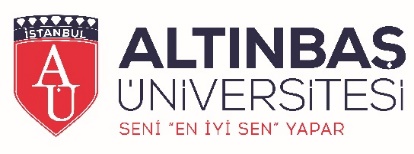 1. Adı Soyadı ÇAĞDA ÖZBAKİ 2. Doğum Tarihi  27.02.19793. Unvanı           DOKTOR4. Öğrenim Durumu DereceAlanÜniversiteYıl4. Öğrenim Durumu Lisans Mimarlık İzmir Yüksek Teknoloji Enstitüsü 20034. Öğrenim Durumu Y. LisansMimarlık / Bina Araştırma ve Planlama Yıldız Teknik Üniversitesi 20084. Öğrenim Durumu Doktora Bilişim Anabilim Dalı / Mimari Tasarımda Bilişim İstanbul Teknik Üniversitesi 20165. Akademik UnvanlarUnvanÜniversitesiTarihi5. Akademik UnvanlarDr. Öğretim Üyesi  	Altınbaş Üniversitesi 20185. Akademik UnvanlarDoçentlik 5. Akademik UnvanlarProfesörlük 6. Yönetilen Yüksek Lisans ve Doktora TezleriTez AdıDanışmanYılı6. 1. Yönetilen Yüksek Lisans Tezleri6. 1. Yönetilen Yüksek Lisans Tezleri6. 1. Yönetilen Yüksek Lisans Tezleri6. 1. Yönetilen Yüksek Lisans Tezleri6. 1. Yönetilen Yüksek Lisans Tezleri6. 1. Yönetilen Yüksek Lisans Tezleri6. 1. Yönetilen Yüksek Lisans Tezleri6. Yönetilen Yüksek Lisans ve Doktora TezleriTez AdıDanışmanYılı6. 2. Yönetilen Doktora Tezleri6. 2. Yönetilen Doktora Tezleri6. 2. Yönetilen Doktora Tezleri6. 2. Yönetilen Doktora Tezleri6. 2. Yönetilen Doktora Tezleri6. 2. Yönetilen Doktora Tezleri6. 2. Yönetilen Doktora Tezleri7. YayınlarMakale / Tebliğ BaşlığıDergi / Konferans AdıYeriYayın TarihiSayfaEş Yazar7. Yayınlar7.1. Uluslararası hakemli dergilerde yayınlanan makaleler7. Yayınlar7.2. Uluslararası diğer hakemli dergilerde yayınlanan makaleler7. Yayınlar7.3. Uluslararası bilimsel toplantılarda sunulan ve bildiri kitabında (Proceedings) basılan bildiriler7. Yayınlar7.4. Ulusal hakemli dergilerde yayınlanan makaleler 7. Yayınlar7.5. Ulusal hakemli dergilerde yayınlanan makaleler “Maket ve Dijital Ortamda Tasarım Üretkenliğinin Karşılaştırılması” Megaron Üniversite Dergisi İstanbul 11(3) (2016) ISSN: 1309-6915 Çağdaş, G., Yağmur Kilimci, E. S.7. Yayınlar“Learning Through Graphic Communication on the Verge of Digital Era”aurum/Journal of Engineering Systems and Architecture İstanbul2018SSN: 2465-63977. Yayınlar“Pratik Üzerine Bir Deneme”,aurum/Journal of Engineering Systems and Architecture İstanbul2018SSN: 2465-63977. Yayınlar7.6. Ulusal bilimsel toplantılarda sunulan ve bildiri kitabında basılan bildiriler7. Yayınlar7.7. Diğer yayınlar7. Yayınlar7.8. Akademik Çeviriler7.9. Yazılan Ulusal Kitaplar Yazar, Eş Yazar, Kitap Başlığı, Yayın Evi, Yayın Tarihi7.10. Yazılan Uluslararası Kitaplar Yazar, Eş Yazar, Kitap Başlığı, Yayın Evi, Yayın Tarihi7.11. Yazılan Ulusal Kitaplarda BölümlerYazar, Eş Yazar, Bölüm Başlığı, Kitap İçerisinde, Editör/Editörler, Yayın Evi, Yayın Tarihi, Sayfa7.12. Yazılan Uluslararası Kitaplarda BölümlerYazar, Eş Yazar, Bölüm Başlığı, Kitap İçerisinde, Editör/Editörler, Yayın Evi, Yayın Tarihi, Sayfa8. Projeler8. Projeler8. Projeler8. Projeler8. Projeler9. İdari GörevlerGöreviYeriTarihi9. İdari GörevlerErasmus Koordinatörlüğü İstanbul Altınbaş Ünv. 2018 -9. İdari Görevler9. İdari Görevler9. İdari Görevler9. İdari Görevler9. İdari Görevler9. İdari Görevler9. İdari Görevler9. İdari Görevler10. Bilimsel ve Mesleki Kuruluşlara Üyelikler Kuruluşun AdıAkademisyenin GöreviTarihi10. Bilimsel ve Mesleki Kuruluşlara Üyelikler 10.1. Uluslararası Akademik ve Araştırma Kuruluşlarına Üyelikler10. Bilimsel ve Mesleki Kuruluşlara Üyelikler 10.1. Uluslararası Akademik ve Araştırma Kuruluşlarına Üyelikler10. Bilimsel ve Mesleki Kuruluşlara Üyelikler 10.2. Ziyaretçi Öğretim Üyelikleri10. Bilimsel ve Mesleki Kuruluşlara Üyelikler 10.2. Ziyaretçi Öğretim Üyelikleri10. Bilimsel ve Mesleki Kuruluşlara Üyelikler 10.3. HakemliklerXIII. MSTAS’19 MİMARLIKTA SAYISAL TASARIM ULUSAL SEMPOZYUMU2019HAKEM10. Bilimsel ve Mesleki Kuruluşlara Üyelikler 10.3. HakemliklerXIII. MSTAS’19 MİMARLIKTA SAYISAL TASARIM ULUSAL SEMPOZYUMU2019HAKEM11. Burslar ve ÖdüllerBurs / Ödül / Program AdıTarihi11. Burslar ve Ödüller11. Burslar ve Ödüller11. Burslar ve Ödüller11. Burslar ve Ödüller11. Burslar ve Ödüller11. Burslar ve Ödüller11. Burslar ve Ödüller12. Son 2 yılda verilen dersler Akademik YılDönemDersin AdıYüksek Lisans / Doktora Dersi12. Son 2 yılda verilen dersler Akademik YılDönemDersin AdıYüksek Lisans / Doktora Dersi12. Son 2 yılda verilen dersler 2018-2019Güz ARCH123 GRAPHIC COMMUNICATION Lisans12. Son 2 yılda verilen dersler 2018-2019Güz ARCH201 ARCHITECTURAL DESIGN I Lisans12. Son 2 yılda verilen dersler 2018-2019Güz ARCH101 BASIC DESIGN I Lisans12. Son 2 yılda verilen dersler 2018-2019Güz12. Son 2 yılda verilen dersler 2018-2019Güz12. Son 2 yılda verilen dersler 2018-2019Güz12. Son 2 yılda verilen dersler 2018-2019Güz12. Son 2 yılda verilen dersler 2018-2019Güz12. Son 2 yılda verilen dersler 2018-2019Güz12. Son 2 yılda verilen dersler 2018-2019Güz12. Son 2 yılda verilen dersler 2018-2019Güz12. Son 2 yılda verilen dersler 2018-2019BaharARCH202 ARCHITECTURAL DESIGN II  Lisans12. Son 2 yılda verilen dersler 2018-2019Bahar ARCH102 BASIC DESIGN II Lisans12. Son 2 yılda verilen dersler 2018-2019Bahar12. Son 2 yılda verilen dersler 2018-2019Bahar12. Son 2 yılda verilen dersler 2018-2019Bahar12. Son 2 yılda verilen dersler 2018-2019Bahar12. Son 2 yılda verilen dersler 2018-2019Bahar12. Son 2 yılda verilen dersler 2018-2019Bahar12. Son 2 yılda verilen dersler 2018-2019Bahar12. Son 2 yılda verilen dersler 2019-2020Güz ARCH123 GRAPHIC COMMUNICATION Lisans12. Son 2 yılda verilen dersler 2019-2020Güz ARCH201 ARCHITECTURAL DESIGN I Lisans12. Son 2 yılda verilen dersler 2019-2020Güz12. Son 2 yılda verilen dersler 2019-2020Güz12. Son 2 yılda verilen dersler 2019-2020Güz12. Son 2 yılda verilen dersler 2019-2020Güz12. Son 2 yılda verilen dersler 2019-2020Güz12. Son 2 yılda verilen dersler 2019-2020Güz12. Son 2 yılda verilen dersler 2019-2020Güz12. Son 2 yılda verilen dersler 2019-2020BaharARCH202 ARCHITECTURAL DESIGN II  Lisans12. Son 2 yılda verilen dersler 2019-2020Bahar ARCH553 DIGITAL DESIGN AND REPRESENTATION Y. Lisans12. Son 2 yılda verilen dersler 2019-2020Bahar12. Son 2 yılda verilen dersler 2019-2020Bahar12. Son 2 yılda verilen dersler 2019-2020Bahar12. Son 2 yılda verilen dersler 2019-2020Bahar12. Son 2 yılda verilen dersler 2019-2020Bahar12. Son 2 yılda verilen dersler 2019-2020Bahar12. Son 2 yılda verilen dersler 2019-2020Bahar